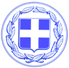 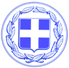                       Κως, 24 Οκτωβρίου 2016ΕΙΣΗΓΗΣΗ ΠΡΟΕΔΡΟΥ ΚΕΚΠΑΠΥΑΣ κ. ΒΑΣΙΛΕΙΑΣ ΠΗ ΣΤΗ Σ.Τ 24.10.2016 ΓΙΑ ΔΡΑΣΕΙΣ ΣΤΗΝ ΠΡΟΝΟΙΑΗ ραγδαία αύξηση και στον τόπο μας, του αριθμού των συνανθρώπων μας που οδηγούνται με βίαιο τρόπο σε συνθήκες φτωχοποίησης, είναι  δυστυχώς μία πραγματικότητα που δεν μπορεί πια να αμφισβητήσει κανείς.Αυτή η πραγματικότητα αναδεικνύει περισσότερο από ποτέ, την ανάγκη αλλαγών και ουσιαστικών παρεμβάσεων στις υπάρχουσες δομές κοινωνικής προστασίας, αλλά και στην δημιουργία άλλων νέων.Από την καθημερινή επαφή μας με τον πολίτη είναι εμφανές ότι, απαιτούνται ολοένα και περισσότερες στοχευμένες δράσεις, στον τομέα της πρόνοιας, της κοινωνικής στήριξης, της αλληλεγγύης.Η επιτακτική ανάγκη λοιπόν, για την ενίσχυση των υφισταμένων δομών όπου αυτές δεν επαρκούν, η ανάπτυξη νέων αλλά και η δικτύωσή αυτών των δομών με άλλους φορείς, αποσκοπεί στην στήριξη όσων έχουν ανάγκη, στην διασφάλιση της κοινωνικής συνοχής αλλά και στην αντιμετώπιση του κοινωνικού αποκλεισμού.Το δίχτυ κοινωνικής προστασίας που αναπτύσσει ο δήμος μας τα δύο τελευταία χρόνια, ισχυροποιείται για να γίνει ακόμα πιο αποτελεσματικό.Αξιοποιούμε τα στελέχη στις υπάρχουσες δομές με τον καλύτερο τρόπο , εξορθολογούμε τη δράση μας, αξιοποιούμε τους πόρους μας, ώστε αυτοί να επιστρέφουν στους πολίτες με δράσεις και παροχές ανακούφισης των πιο αδύναμων.Η Δημοτική αρχή λαμβάνει άμεσα, μέτρα για την αντιμετώπιση της φτώχιας και του κοινωνικού αποκλεισμού, εκπονώντας μια σειρά δράσεων, δημιουργώντας με αυτό τον τρόπο ένα ισχυρό πλαίσιο στήριξης των αδύναμων συμπολιτών μας.Το Τμήμα Κοινωνικής Πολιτικής και Πολιτικών Ισότητας των Φύλων έχει επωμιστεί το έργο της καταγραφής όλων όσων χρήζουν βοήθειας και στήριξης.Φροντίσαμε ώστε οι υπηρεσίες του Δήμου να είναι έτοιμες και από τον Ιανουάριο του 2017 τα Προνοιακά Επιδόματα να δίνονται πλέον από τον Δήμο της Κω.Η Δημοτική αρχή διεκδίκησε και πέτυχε την ένταξη του Δήμου μας στο Ευρωπαϊκό χρηματοδοτούμενο πρόγραμμα για την λειτουργία του Κέντρου Κοινότητας με παράρτημα ΡΟΜΑ, εξασφαλίζοντας χρηματοδότηση ύψους 370.000 ευρώ.Εδώ και ένα χρόνο ο Δήμος μας συμμετέχει ως Επικεφαλής Εταίρος στο ευρωπαϊκό πρόγραμμα ΕΒΥΣ - ΤΕΒΑ, με διανομές τροφίμων, ειδών βασικής υλικής συνδρομής, αλλά και με παροχή υποστηρικτικών δράσεων.Οι προμήθειες των ειδών για το πρόγραμμα, γίνονται πλέον σε τοπικό επίπεδο για την ενίσχυση της τοπικής αγοράς.Από το Τμήμα Κοινωνικής Πολιτικής, εκδίδονται καθημερινά βεβαιώσεις για δωρεάν Φαρμακευτική κάλυψη σε όλους τους ανασφάλιστους συμπολίτες, μας καθώς και πιστοποιητικά οικονομικής αδυναμίας για κοινωνικές παροχές.Η ΚΕΚΠΑΠΥΑΣ,ως Κοινωφελής Επιχείρηση, αντιλαμβανόμενη πλήρως τις τεράστιες ανάγκες, σχεδιάζει, χρηματοδοτεί και υλοποιεί δράσεις στήριξης και ανακούφισης για όσους έχουν ανάγκη. Το ΔΗΜΟΤΙΚΟ ΙΑΤΡΕΙΟ το οποίο θα στεγαστεί στο κτίριο που βρίσκεται στην παιδική χαρά Πασσανικολάκη, θα είναι έτοιμο για να λειτουργήσει το επόμενο διάστημαΠετύχαμε και πάλι την έγκριση πρόσληψης ενός γιατρού και μίας νοσηλεύτριας για την έναρξη λειτουργίας του.Θα καλύπτει τις ανάγκες άπορων και ανασφάλιστων συμπολιτών μας , αλλά σε κάθε περίπτωση είναι μία μονάδα υγείας σε μία υποβαθμισμένη περιοχή, στην οποία υπάρχουν πέντε σχολικές μονάδες και δύο δημοτικοί βρεφονηπιακοί σταθμοί.Βρισκόμαστε στο τελικό στάδιο επεξεργασίας πρότασης, για την ανάπτυξη ενός Πιλοτικού Συστήματος Τηλεφροντίδας και Πρόνοιας, βασισμένο στις νέες καινοτόμες Τεχνολογίες Πληροφορικής.Μέσω αυτού του συστήματος θα προσφέρονται υπηρεσίες κοινωνικής πρόνοιας και πρόληψης υγείας στους Δημότες, αναβαθμίζοντας ταυτόχρονα τις προσφερόμενες υπηρεσίες από το <<Βοήθεια στο Σπίτι>>.Το επόμενο διάστημα θα υπάρξουν ανακοινώσεις για αυτό το θέμα.ΠΡΩΤΟΚΟΛΟ ΣΥΝΕΡΓΑΣΙΑΣ.Παραμένοντας στον πολύπαθο χώρο της Υγείας, συνεργαζόμαστε με όλους όσους θέλουν να προσφέρουν σε όσους αδυνατούν ακόμα και τις απαραίτητες ιατρικές εξετάσεις.Ο Δήμαρχος υπογράφει σήμερα πρωτόκολλο συνεργασίας με την  Εταιρεία «Ιπποκράτης» Διαγνωστικό Κέντρο Δωδεκανήσου, με στόχο την παροχή δωρεάν ιατρικών εξετάσεων σε άπορους. Η συνεργασία αυτή θα εφαρμοστεί μέσω του Τμήματος Κοινωνικής Πολιτικής του Δήμου, την αρμόδια δηλαδή υπηρεσία για την πιστοποίηση της οικονομικής αδυναμίας, ώστε οι δικαιούχοι συμπολίτες μας να επωφεληθούν από τις δωρεάν παροχές του Διαγνωστικού Κέντρου.ΤΟ ΥΠΟΣΤΗΡΙΚΤΙΚΟ ΥΛΙΚΟ (κρεβάτια νοσηλείας, αναπηρικά αμαξίδια, στρώματα κατάκλισης), που προμηθεύτηκε η Κοινωφελής Επιχείρηση, διατίθενται ήδη σε όσους αδυνατούν να τα προμηθευτούν, προσφέροντας έτσι ανακούφιση σε ΑΜΕΑ και υπερήλικες και στις οικογένειες τους.ΤΡΟΦΙΜΑ.Από την ΚΕΚΠΑΠΥΑΣ επίσης εκπονήθηκε μεγάλο πρόγραμμα προμήθειας ειδών διατροφής για άπορους. Οι διαδικασίες ολοκληρώθηκαν και σε ένα μήνα αρχίζει η διανομή τροφίμων.Στους 250 πιστοποιημένους από το Τμήμα Κοινωνικής Πολιτικής άπορους δικαιούχους, θα διανέμεται κρέας και είδη παντοπωλείου πάντα με διακριτικότητα και μόνο μέσω των υπηρεσιών μας.Επιπλέον στους 387 ανέρχονται οι ωφελούμενοι του ΕΒΥΣ-ΤΕΒΑ.Το επόμενο διάστημα μέσω των κοινωνικών υπηρεσιών του Δήμου, θα διανεμηθούν επίσης 18 τόνοι φρούτων (πορτοκάλια, μήλα).ΤΡΙΤΗ ΗΛΙΚΙΑ.Για τους συμπολίτες μας της Τρίτης Ηλικίας ο Δήμος στέκεται πλέον αρωγός χρηματοδοτώντας, όχι μόνο δράσεις ψυχαγωγίας αλλά και δράσεις που αποσκοπούν στην εξάλειψη κάθε πιθανότητας κοινωνικής τους απομόνωσης.Το σχέδιο Δράσης που καταρτίστηκε και θα υλοποιηθεί φέτος από την Λέσχη Φιλίας, περιλαμβάνει για πρώτη φορά, παροχές μέσω όλων των Κοινωνικών υπηρεσιών του Δήμου μας.Το Βοήθεια Στο Σπίτι, το Κέντρο Συμβουλευτικής Γυναικών Δήμου Κω, αλλά εξειδικευμένα στελέχη από όλες τις Δομές, συμμετέχουν πλέον ενεργά, σε ένα νέο πρόγραμμα παροχής υπηρεσιών σε εβδομαδιαία βάση.Η ΤΡΑΠΕΖΑ ΡΟΥΧΩΝ ΚΑΙ ΑΛΛΩΝ ΕΙΔΩΝΌπως γνωρίζετε, ξεκίνησε την λειτουργία της σε χώρο της ΑΛΕΞΑΝΤΕΡ ΦΑΣΙΟΝ που ανακαινίστηκε με προσωπική εθελοντική εργασία των εργαζομένων της ΚΕΚΠΑΠΥΑΣ.(οφείλω να τους ευχαριστήσω δημόσια) Η Τράπεζα Ρούχων προσφέρει ήδη από τις πρώτες μέρες λειτουργίας της , ανακούφιση και στήριξη σε ευπαθείς κοινωνικά ομάδες, άπορες οικογένειες, παρέχοντας τα είδη που συγκεντρώνονται από προσφορές συμπολιτών μας σε όσους τα έχουν ανάγκη. ΑΠΟ ΤΗΝ ΑΣΤΙΚΗ ΣΥΓΚΟΙΝΩΝΙΑ,Η ΔΩΡΕΑΝ μεταφορά όλων των συνταξιούχων με εισόδημα κάτω των 800 ευρώ τον μήνα (πλειοψηφία), όλων των μελλών της ΛΕ.ΦΙ., αλλά και όλων των Μαθητών όχι μόνο για το σχολείο τους, είναι προσφορά στο ήδη πενιχρό ή και ανύπαρκτο εισόδημα πολλών οικογενειών.Κυρίες και κύριοι,Στην κοινωνική Πολιτική υλοποιούμε την δέσμευση μας για συνεργασία με όλους τους κοινωνικούς εταίρους. Η καλή συνεργασία με φορείς και συλλόγους απέφερε πολλαπλής ωφέλειας αποτελέσματα.Τα τελευταία δύο χρόνια μεγάλος αριθμός οικονομικά αδύναμων συνανθρώπων μας, στηρίζεται από Δωρεές επιχειρήσεων, φορέων, συλλόγων αλλά και συμπολιτών μας.Η ανταπόκριση όποτε τους ζητηθεί είναι συγκινητική.Η Κοινωνική συνοχή ενεργοποιείται και όσοι έχουν ανάγκη στηρίζονται.Στο πλαίσιο αυτής της συνεργασίας πετύχαμε τις ΔΩΡΕΑΝ σπουδές ενός νεαρού συμπολίτη μας, αλλά και την κατά 50% μείωση στα δίδακτρα για άλλα τρία παιδιά. Όλοι ανήκουν σε οικονομικά αδύναμες οικογένειες.Μέσα από αυτήν την συνεργασία επίσης, 140 μαθητές παιδιά άπορων οικογενειών δεν στερήθηκαν τις τσάντες και τα σχολικά τους είδη, τα οποία και διανεμήθηκαν από τον Δήμο.ΚλείνονταςΘα ήθελα να σας πω πως για μας, για την προσπάθεια δηλαδή που γίνεται από την Δημοτική αρχή στον Τομέα της Πρόνοιας, εν μέσω όλων αυτών των δυσκολιών που βιώνει η χώρα μαςΟ μεγάλος στόχος , το Ηθικό αξίωμα ήταν και παραμένει ένα: ΟΥΤΕ ΕΝΑΣ συνάνθρωπος μας χωρίς τα ΑΠΑΡΑΙΤΗΤΑ ΓΙΑ ΑΞΙΟΠΡΕΠΗ ΔΙΑΒΙΩΣΗ, ούτε ένας συνάνθρωπος μας χωρίς ηθική και υλική στήριξη, πάντα όμως με απόλυτο σεβασμό στην ΠΕΡΗΦΑΝΕΙΑ και στην ΑΞΙΟΠΡΕΠΕΙΑ του.Σας ευχαριστώ.